                                                                                                                                                                                                        УТВЕРЖДЕН        приказом МУП ЖКХ-Комфорт                                                                                                                                                                                                  от 30.12.2016 №50Ведомственный перечень
отдельных видов товаров, работ, услуг, их потребительские свойства (в том числе качество) и иные характеристики (в том числе предельные цены товаров, работ, услуг) к ним для обеспечения нужд Муниципального унитарного предприятия «ЖКХ-Комфорт» Вышестеблиевского сельского поселения Темрюкского района Краснодарского края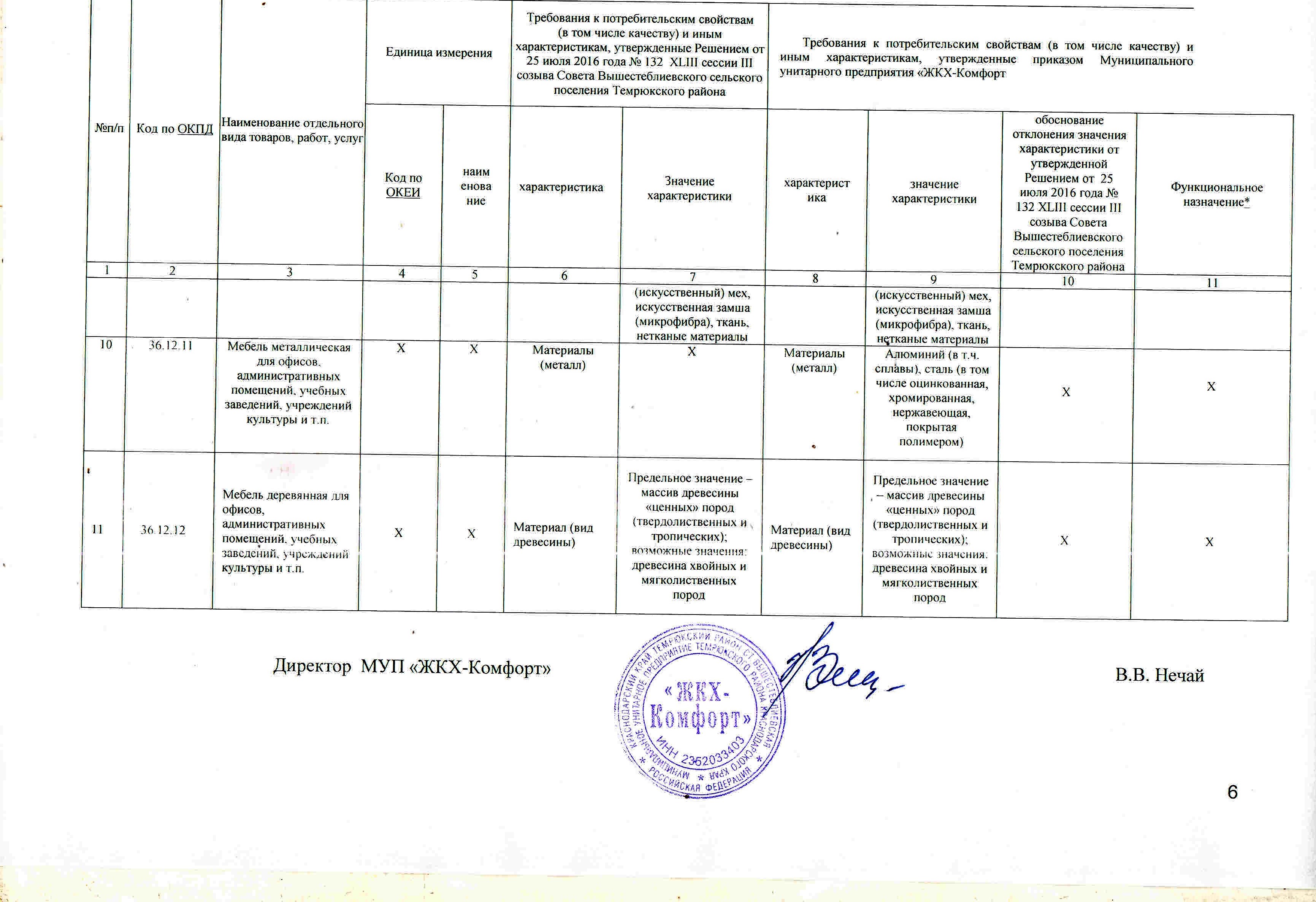 №п/пКод по ОКПДНаименование отдельного вида товаров, работ, услугЕдиница измеренияЕдиница измеренияТребования к потребительским свойствам(в том числе качеству) и иным характеристикам, утвержденные Решением от 25 июля 2016 года № 132  XLIII сессии III созыва Совета Вышестеблиевского сельского поселения Темрюкского районаТребования к потребительским свойствам(в том числе качеству) и иным характеристикам, утвержденные Решением от 25 июля 2016 года № 132  XLIII сессии III созыва Совета Вышестеблиевского сельского поселения Темрюкского районаТребования к потребительским свойствам (в том числе качеству) и иным характеристикам, утвержденные приказом Муниципального унитарного предприятия «ЖКХ-КомфортТребования к потребительским свойствам (в том числе качеству) и иным характеристикам, утвержденные приказом Муниципального унитарного предприятия «ЖКХ-КомфортТребования к потребительским свойствам (в том числе качеству) и иным характеристикам, утвержденные приказом Муниципального унитарного предприятия «ЖКХ-КомфортТребования к потребительским свойствам (в том числе качеству) и иным характеристикам, утвержденные приказом Муниципального унитарного предприятия «ЖКХ-Комфорт№п/пКод по ОКПДНаименование отдельного вида товаров, работ, услугКод по ОКЕИнаименованиехарактеристикаЗначение характеристикихарактеристиказначение характеристикиобоснование отклонения значения характеристики от утвержденной Решением от  25 июля 2016 года № 132 XLIII сессии III созыва Совета Вышестеблиевского сельского поселения Темрюкского районаФункциональное назначение*Функциональное назначение*1234567891011111330.02.12Машины вычислительные электронные цифровые портативные массой не более 10 кг для автоматической обработки данных («лэптопы», «ноутбуки», «сабноутбуки»). ХХноутбукХноутбукноутбукПараметр не установленТип устройстваТип устройства1330.02.12Машины вычислительные электронные цифровые портативные массой не более 10 кг для автоматической обработки данных («лэптопы», «ноутбуки», «сабноутбуки»). 006метрРазмер и тип экранаХРазмер и тип экранаНе более24ХХХ1330.02.12Машины вычислительные электронные цифровые портативные массой не более 10 кг для автоматической обработки данных («лэптопы», «ноутбуки», «сабноутбуки»). 163граммвесХвесхХХХ1330.02.12Машины вычислительные электронные цифровые портативные массой не более 10 кг для автоматической обработки данных («лэптопы», «ноутбуки», «сабноутбуки»). ХХТип процессораХТип процессораНе менее 2 ядерХХХ1330.02.12Машины вычислительные электронные цифровые портативные массой не более 10 кг для автоматической обработки данных («лэптопы», «ноутбуки», «сабноутбуки»). 2931гигагерцЧастота процессораХЧастота процессораНе менее 2ХХХ1330.02.12Машины вычислительные электронные цифровые портативные массой не более 10 кг для автоматической обработки данных («лэптопы», «ноутбуки», «сабноутбуки»). 2553гигабайтРазмер оперативной памятиХРазмер оперативной памятиНе менее 4ХХХ1330.02.12Машины вычислительные электронные цифровые портативные массой не более 10 кг для автоматической обработки данных («лэптопы», «ноутбуки», «сабноутбуки»). ХХТип жесткого дискаХТип жесткого дискаHDD, SSDХХХ1330.02.12Машины вычислительные электронные цифровые портативные массой не более 10 кг для автоматической обработки данных («лэптопы», «ноутбуки», «сабноутбуки»). ХХОптический приводХОптический приводНаличие ХХХХХНаличие модулей (Wi-Fi, Bluetooth, поддержка 3G (UMTS))ХНаличие модулей (Wi-Fi, Bluetooth, поддержка 3G (UMTS))Wi-FiХХХХХТип видеоадаптераХТип видеоадаптераИнтегрированный, дискретныйХХХ355ЧасВремя работы (от аккумулятора)ХВремя работы (от аккумулятора)Не менее 6 часовХХХХХОперационная системаХОперационная системаWindowsХХХХХПредустановленное программное обеспечениеХПредусмотренное программное обеспечениеХХХХ383рубльПредельная ценаХПредельная ценаНе более 65000ХХХ230.02.15Машины вычислительные электронные цифровые прочие,  содержащие или не содержащие в одном корпусе одно или два из следующих устройств для автоматической обработкиХ ХТип (моноблок, системный блок и монитор)ХТип (моноблок, системный блок и монитор)Системный блок и монитор, моноблокХХХ230.02.15Машины вычислительные электронные цифровые прочие,  содержащие или не содержащие в одном корпусе одно или два из следующих устройств для автоматической обработки039ДюймРазмер экрана монитораХРазмер экрана монитораНе более 24*ХХХ230.02.15Машины вычислительные электронные цифровые прочие,  содержащие или не содержащие в одном корпусе одно или два из следующих устройств для автоматической обработкиХХТип процессораХТип процессораНе менее 2 ядерХХХ230.02.15Машины вычислительные электронные цифровые прочие,  содержащие или не содержащие в одном корпусе одно или два из следующих устройств для автоматической обработкиХХЧастота процессораХЧастота процессораНе менее 3ХХХ230.02.15Машины вычислительные электронные цифровые прочие,  содержащие или не содержащие в одном корпусе одно или два из следующих устройств для автоматической обработки2553ГигабайтРазмер оперативной памятиХРазмер оперативной памятиНе менее 14ХХХ230.02.15Машины вычислительные электронные цифровые прочие,  содержащие или не содержащие в одном корпусе одно или два из следующих устройств для автоматической обработки2554ТерабайтОбъем накопителяХОбъем накопителяНе менее 1ХХХ230.02.15Машины вычислительные электронные цифровые прочие,  содержащие или не содержащие в одном корпусе одно или два из следующих устройств для автоматической обработкиХХТип жесткого дискаХТип жесткого дискаHDD, SSDХХХ230.02.15Машины вычислительные электронные цифровые прочие,  содержащие или не содержащие в одном корпусе одно или два из следующих устройств для автоматической обработкиХХОптический приводХОптический приводDVD RWХХХ230.02.15Машины вычислительные электронные цифровые прочие,  содержащие или не содержащие в одном корпусе одно или два из следующих устройств для автоматической обработкиХХТип видеоадаптераХТип видеоадаптераИнтегрированныйХХХ230.02.15Машины вычислительные электронные цифровые прочие,  содержащие или не содержащие в одном корпусе одно или два из следующих устройств для автоматической обработкиХХОперационная системаХОперационная системаХХХХ230.02.15Машины вычислительные электронные цифровые прочие,  содержащие или не содержащие в одном корпусе одно или два из следующих устройств для автоматической обработкиХХПредустановленное программное обеспечениеХПредустановленное программное обеспечениеХХХХ230.02.15Машины вычислительные электронные цифровые прочие,  содержащие или не содержащие в одном корпусе одно или два из следующих устройств для автоматической обработки383РубльПредельная ценаХПредельная цена60000ХХХ330.02.16Устройства ввода/вывода данных, содержащие (не содержащие) в одном корпусе запоминающие устройства. Пояснения по требуемой функции: принтеры, сканеры, многофункциональные устройстваХХМетод печати (струйный лазерный-для принтера, многофункционального устройства)ХМетод печати (струйный лазерный-для принтера, многофункционального устройства)ХХХХ330.02.16Устройства ввода/вывода данных, содержащие (не содержащие) в одном корпусе запоминающие устройства. Пояснения по требуемой функции: принтеры, сканеры, многофункциональные устройстваХТочек на дюймРазрешение сканирования (для сканера, многофункциональное устройство)ХРазрешение сканирования (для сканера, многофункциональное устройство)Не менее300х300ХХХ330.02.16Устройства ввода/вывода данных, содержащие (не содержащие) в одном корпусе запоминающие устройства. Пояснения по требуемой функции: принтеры, сканеры, многофункциональные устройстваХХЦветность (цветной, черно-белый)ХЦветность (цветной, черно-белый)Черно-белый, цветнойХХХ330.02.16Устройства ввода/вывода данных, содержащие (не содержащие) в одном корпусе запоминающие устройства. Пояснения по требуемой функции: принтеры, сканеры, многофункциональные устройстваХСтраниц в минутуСкорость печати/сканированияХСкорость печати/сканированияНе менее20 печати/ 11 сканированияХХХ330.02.16Устройства ввода/вывода данных, содержащие (не содержащие) в одном корпусе запоминающие устройства. Пояснения по требуемой функции: принтеры, сканеры, многофункциональные устройстваХХНаличие дополнительных модулей и интерфейсов (сетевой интерфейс, устройства чтения карт памяти и др.)ХНаличие дополнительных модулей и интерфейсов (сетевой интерфейс, устройства чтения карт памяти и др.)LANХХХ330.02.16Устройства ввода/вывода данных, содержащие (не содержащие) в одном корпусе запоминающие устройства. Пояснения по требуемой функции: принтеры, сканеры, многофункциональные устройстваХХМаксимальный форматХМаксимальный форматА4 (А3)ХХХХштукХХкартриджПерезаправляемость, наличиеХХХ383рубльПредельная ценаХПредельная цена50000ХХХ432.20.11Аппаратура, передающая для радиосвязи, радиовещания и телевидения. Пояснения по требуемой продукции: телефоны мобильныеХХТип устройства (телефон, смартфон)ХТип устройства (телефон, смартфон)ХХХХ432.20.11Аппаратура, передающая для радиосвязи, радиовещания и телевидения. Пояснения по требуемой продукции: телефоны мобильные383рубльПредельная ценаНе более 15000Предельная ценаНе более 15000ХХХ534.10.22Автомобили легковые251Лошадиная силаМощность двигателяНе более 200Мощность двигателяНе более 200ХХХ534.10.22Автомобили легковыеХХкомплектацияХкомплектацияХХХХ534.10.22Автомобили легковые383рубльПредельная цена Не более 2,5 млн.Предельная цена Не более 2,5 млнХХХ634.10.30Средства автотранспортные для перевозки 10 человек и более251Лошадиная силаМощность двигателяХМощность двигателяНе более 250ХХХ634.10.30Средства автотранспортные для перевозки 10 человек и болееХХкомплектацияХкомплектацияБизнес, комфорт, премиумХХХ634.10.30Средства автотранспортные для перевозки 10 человек и более383рубльПредельная ценаХПредельная ценаНе более 4 млнХХХ734.10.41Средства автотранспортные грузовые251Лошадиная силаХХЛошадиная силаХХХХ734.10.41Средства автотранспортные грузовые383рубльХХрубльХХХХ836.11.11Мебель для сидения с металлическим каркасомХХМатериал (металл)ХМатериал (металл)ХХХХ836.11.11Мебель для сидения с металлическим каркасомХХОбивочные материалыПредельное значение – кожа натуральная (возможные значения: искусственная кожа, мебельный (искусственный) мех, искусственная замша (микрофибра), ткань, нетканые материалыОбивочные материалыПредельное значение – кожа натуральная (возможные значения: искусственная кожа, мебельный (искусственный) мех, искусственная замша (микрофибра), ткань, нетканые материалыХХХ936.11.12Мебель для сидения с деревянным каркасомХХМатериал (вид древесины)Предельное значение – массив древесины «ценных» пород (твердолиственных и тропических); возможные значения: древесина хвойных и мягколиственных пород: береза, лиственница, ельМатериал (вид древесины)Предельное значение – массив древесины «ценных» пород (твердолиственных и тропических); возможные значения: древесина хвойных и мягколиственных пород: береза, лиственница, ельХХХ936.11.12Мебель для сидения с деревянным каркасомХХОбивочные материалыПредельное значение – кожа натуральная; возможные значения: искусственная кожа, мебельный Обивочные материалыПредельное значение – кожа натуральная; возможные значения: искусственная кожа, мебельный ХХХ